Please register me for:    ❑ Southern Africa Safari Mar 10-19, 2019	                                                             ❑ Cape Town Post Tour Mar 19-22, 2019                      ❑ East Africa Pre-safari Mar 2-11, 2019      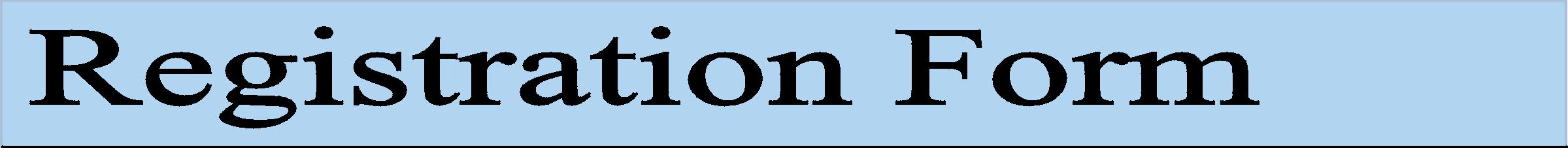 Passenger Information (1st Traveler)Please record information exactly as it appears on yourpassport.Legal Name (First Middle Last):Date of Birth:
Passport #:Passport Exp. Date (must be through 9/ 2019):Mobility concerns: 
Dietary needs:Passenger Information (2nd Traveler)Please record information exactly as it appears on yourpassport. Legal Name (First Middle Last:Date of Birth:Passport #:Passport Exp. Date (must be through 9/2019:Mobility concerns:Dietary needs:Address                                                                                  City_________________  State: ______    Zip______                Phone:__________________________Mobile phone:	E mail:_______________________     Emergency Contact Name:	           Phone:	 Sleeping Preference (circle one): Double bed /Twin BedsRoommate name:	 Single supplement? ____❑_Yes ___❑__No	Travel Insurance (please check one): ❑ Yes, sign me up	                         ❑     No, I declineGroup travel insurance is approx.  7% of total travel costs.  A deposit of $100 pp is collected at sign up.     Signature of 1st traveler:	  Date:    Signature of 2nd traveler:	 Date:Deposit of $700 pp is refundable until June 1, 2018Name on card : 
Credit Card Number:Visa/MC/DS/AX:__________________________ Card ID Code:*Exp. Date:	 Amount :$Signature:	 Date: *last 3 digits in signature box on the back of the card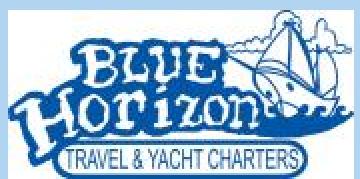   Blue Horizon Travel • 12570 US Hwy 150 • Orion, IL 61273                     Rev 2/14/2018            Linda Direct: 309-912-4888 • Fax 309-526-8333  Linda@bluehorizon.net